DizainesUnitésUnitésDizaines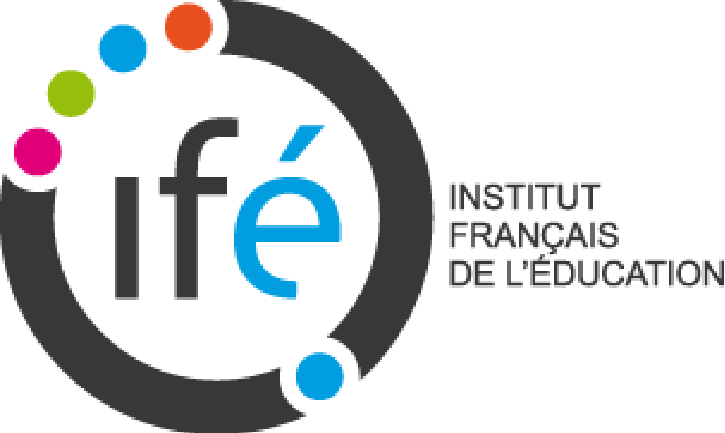 Carte unités de numération marronU1U1U1U1U1U1U1U1